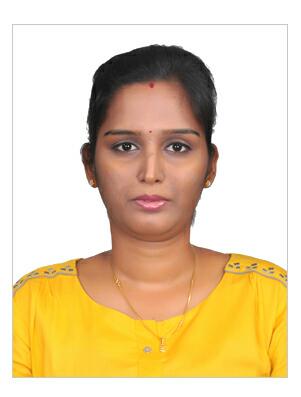 Ragini	OBJECTIVE I want to work with an organization that can give me ample opportunities to grow so that I will be able to help in the growth of that organization and will be able to enhance my skills and my capabilities.	QUALIFICATIONUnder-Graduated from Bharathidasan Govt College for Women (Autonomous) (Pondicherry University) with Bachelor of Commerce (B.Com) in April 2012.Passed 12th STD Tamil Nadu Board Exams from Sri Rama Krishna Vidyalaya Higher Secondary School in March 2009.Passed S.S.L.C. Tamil Nadu Board Exams in April 2007.	ADDITIONAL QUALIFICATIONUndertook 15 days training on General Management Communication Skills  in ICAI, PONDICHERY.Undertook 16 days training on Orientation Program  in ICAI, PONDICHERY.Diploma in PC Professional – PCP Certificate Course in Computer Software College “A” Grade. Department of Technical Education – Junior Grade FIRST Class.Diplome D’etude en Langue Française - DELF A1 in De L’ Education Nationale.I have been as NSS Volunteer Held under theme HEALTHY YOUTH FOR HEALTHY INDIA (2007-2009) EXPERIENCEAIMS Institute of Hotel Management: July, 2015 till April, 2018.      Worked as Accountant Cum Admin.Job Profile:Maintaining Petty Cash and tallying the same on day basis and Cash Registers and Bank Transactions.Correspondence with banks and Reconciliation of bank statements.Handling Accounts Payable and Accounts Receivable and Clearing and Forwarding Bills.Tracking payments made in advance and outstanding payments.Reviewing and updating of expense details and updating of Incomes.Reviewing of updating of Data Entry in Tally.Preparation and Maintenance of Statutory Books of Accounts.Finalization of Accounts - Preparation of Balance Sheet and Profit and Loss Account.Checking incoming mails and replying to the same.Preparing ID Cards, Visiting Cards and opening of Bank Accounts.Maintaining & monitoring attendance records, late arrivals & overtime.Controlling Housekeeping Materials.Maintaining Employee Database.Monitoring Leave & Permission Records.Procurement of stationeries, visiting cards, letterheads and envelopes as per requirement.Gopalaiyer and Subramanian Chartered Accountants -Deputed to HDFC bank: June, 2014 till May, 2015.      Worked as File Processing officer.Job Profile:Personal loan, Two-wheeler loan and Auto loan file verification.Check KYC norms.Making Tele verification of customers.Preparation of Quick Data Entry in Finnone.Sending Field Investigation officers to customer.Preparation of Detail Data Entry and Underwriting forward in Finnone.Ganesan and Company Chartered Accountants: October, 2012 till March, 2014.  Worked as Article Assistant,Job Profile:During my articleship I’ve gathered a lot of professional working experience that will assist me in attaining my career objectives.General ledger scrutiny and finalization of accounts of Private Limited companies in accordance with Ind AS and The Companies Act 1956. Statutory audit of private limited companies.Vouching of various books like purchase book, cash book, journal book.Preparation of financial statements and ensuring due compliance of revised schedule VI disclosure.Statutory audit  and Internal audit of companies in accordance with the companies act, 1956.Preparation of company audit report as per the companies act, 1956. Ensuring reconciliation of inter entity balance in case of finalization of Group of companies.Tax audit of private limited companies partnership firms and proprietorship firms.Preparation of tax audit reports i.e. Form 3CA and Form 3CB and annexure Form 3CD.Preparing computation of income and income tax returns for Individuals, Firms, Professionals and Companies along with Tax Audit.Vat audit and vat audit report and vat returns.Finalization of cost sheets for construction companies.Physical stock take and valuation as on the year end in accordance with accounting standard issued by ICAI.   	 KEY STRENGTHSIn depth understanding of Indian financial reporting framework and financial management. Strong problem solving skills with proven ability to perform well under deadlines and extreme pressures.	PERSONAL DETAILSDate of Birth				:	29th December 1991Sex					:	FemaleMarital Status				:	MarriedNationality 				:	Indian 	Languages Known			: 	English, French, Tamil & Malayalam